GUÍA DE EDUCACIÓN FÍSICA¿Qué necesito saber?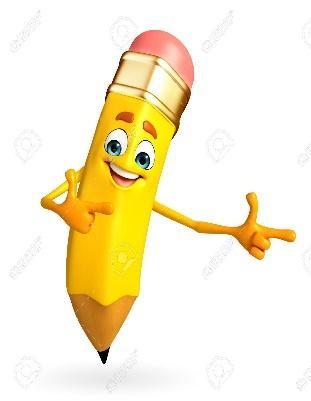 Entonces:Ejecutar es: realizar una acción, en este caso un ejercicioEntendemos por movilidad articular: el movimiento de nuestras articulacionesEntonces, en esta guía realizaremos lo siguiente:Algunas de nuestras articulaciones son:Las articulaciones son las uniones de dos huesos, para evitar el roce y el desgaste de los huesos.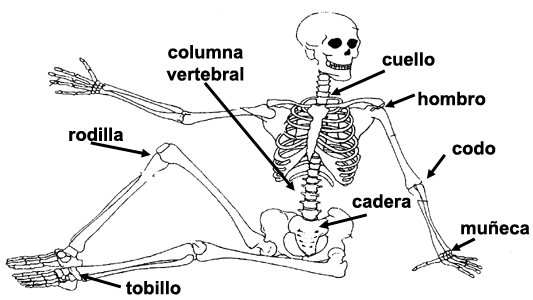 Hay articulaciones móviles, semimóviles y fijas.Las articulaciones móviles son las que aparecen en el dibujo de al lado.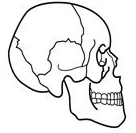 Las articulaciones semimóviles son las que tienen poca movilidad, como las costillas y las articulaciones fijas son como piezas de un puzzle, como los huesos del cráneo.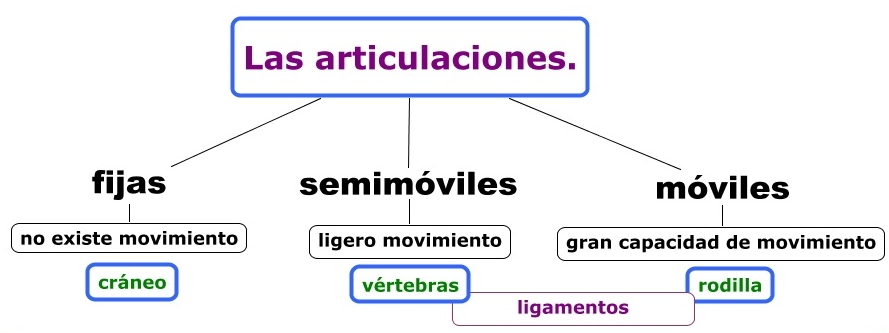 Completa la información de las actividades a continuación con ayuda de la guía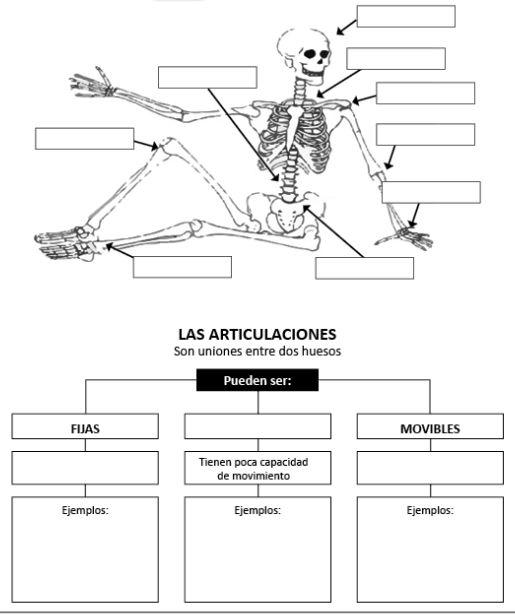 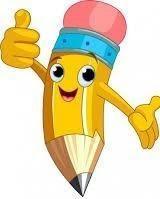 Nombre:Curso: 2°A   Fecha: semana N° 31¿QUÉ APRENDEREMOS?¿QUÉ APRENDEREMOS?¿QUÉ APRENDEREMOS?Objetivo (s): OA 11: Practicar actividades físicas, demostrando comportamientos segurosObjetivo (s): OA 11: Practicar actividades físicas, demostrando comportamientos segurosObjetivo (s): OA 11: Practicar actividades físicas, demostrando comportamientos segurosContenidos: Movilidad articular en un calentamiento específico Contenidos: Movilidad articular en un calentamiento específico Contenidos: Movilidad articular en un calentamiento específico Objetivo de la semana: Esta semana  vas a ejecutar un calentamiento utilizando tus articulacionesObjetivo de la semana: Esta semana  vas a ejecutar un calentamiento utilizando tus articulacionesObjetivo de la semana: Esta semana  vas a ejecutar un calentamiento utilizando tus articulacionesHabilidad: Ejecutar Habilidad: Ejecutar Habilidad: Ejecutar La movilidad articular se utiliza mucho en las diferentes actividades físicas y su objetivo es preparar nuestras articulaciones a movimientos más bruscos y así evitar lesionarnos. Una articulación es la unión de un hueso con otro hueso